Теоретическая Олимпиада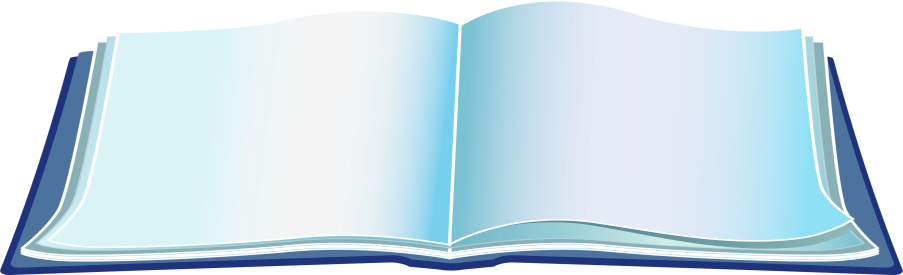 «В мире музыки»предмет: музыкальная литература - 4 год обученияТворческие задания1.  Составьте и напишите разделы сонатной формы в нужном порядке:раОтвет: _______________________________________________________________________ __________________________________________________________________________________________________________________________________________________________2. Сколько лет со дня рождения исполняется великому немецкому композитору Л.В.Бетховену в декабре 2020 года?Ответ 3. Над этим произведением Бетховен работал 12 лет. Впервые в этом жанре композитор использовал хор. На премьере этой симфонии, которая состоялась 7 мая 1824 года в Вене, композитор сам дирижировал оркестром и в конце, к сожалению, не смог услышать шквал аплодисментов. Один из музыкантов (или одна из певиц – по другой версии) оркестра взял Бетховена за плечи и развернул к залу лицом, чтобы герой вечера смог хотя бы увидеть восторги публики. О какой симфонии идет речь?Ответ 4. Подчеркните жанры, в которых писал музыкальные произведения композитор:5. Соедините стрелочками:6. Сколько лет со дня рождения исполнилось великому русскому композитору П.И.Чайковскому в апреле 2020 года?Ответ 7. Подпишите названия инструментов и подчеркните те, на которых не играл П.И. Чайковский:8. Составьте из букв названия музыкальных жанров, в которых сочиняли композиторы: П.И. Чайковский и Н.А. Римский – Корсаков (буквы можно использовать повторно):Ф П Р А К Ю Т О В Ь Б Е С Л Я Ц И У Ч М Н Э9. Расшифруйте музыкальные произведения по картинкам. Укажите композитора, жанр и название музыкального произведения: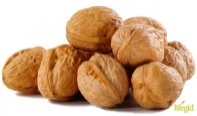 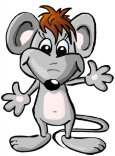 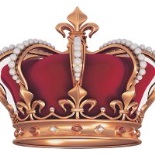 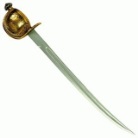 Ответ:______________________________________________________________________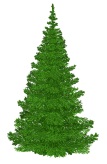 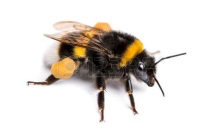 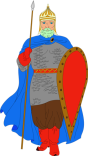 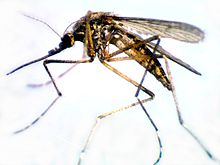 Ответ:______________________________________________________________________               100   	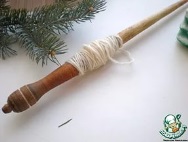 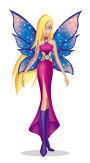 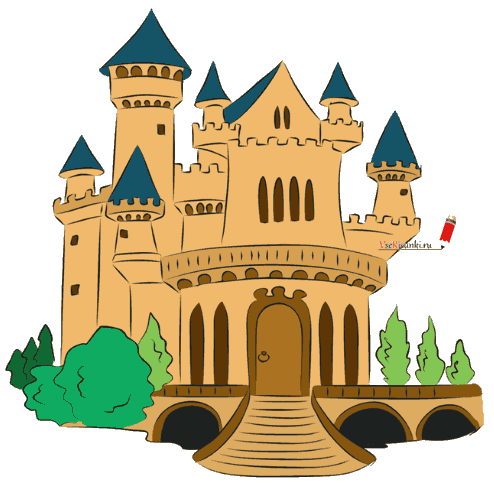 Ответ:______________________________________________________________________10. Подчеркните музыкальные произведения, которые сочинил П.И. Чайковский:1Леонов Александр2Лыткина Ангелина3Мельник Михаил4Назаркина Елизавета5Нефедьева Полина6Пушкарева Ангелина7Семенова Ева 8Сивеня Полина9Ситникова Ксения10Силивеев Александр11Степанова Валерия12Тарасова Валентина13Титарева Елизавета14Томилов Иван15Фильшин Роман16Халмирзаева София17Эпова ЕкатеринаФ.И. участника олимпиады	оратория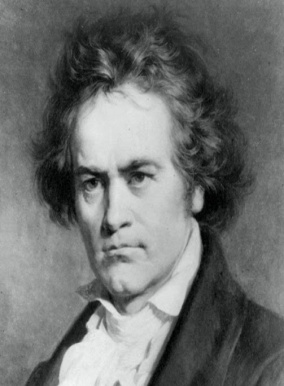 ноктюрнпрелюдияопереттаромансконцертсонатакантатаоперамюзиклобработки песенсимфонияквартетбалладаноктюрна) 1770Бетховен начал терять слухб) 1782Бетховен родился в городе Боннв) 1796встреча с В.А. Моцартомг) 1787Бетховен начинает работать помощником органиста при дворед) 1799композитор написал первую симфонию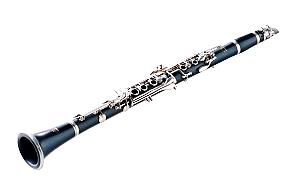 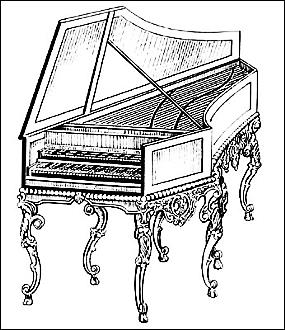 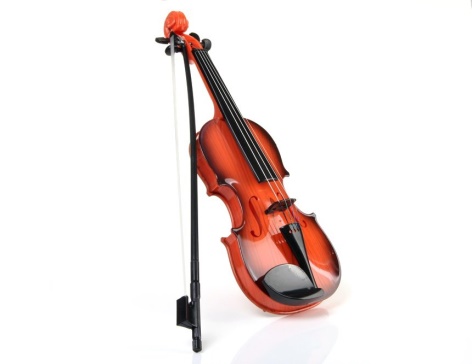 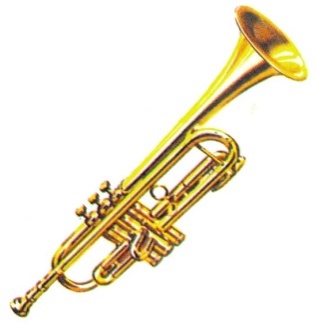 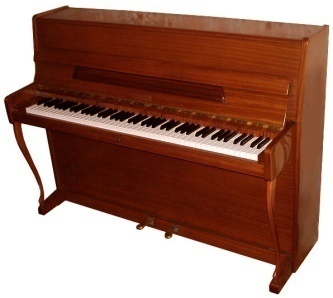 опера «Золотой петушок»оратория «Времена года»оратория «Времена года»опера «Евгений Онегин»романс «Я помню чудное мгновенье»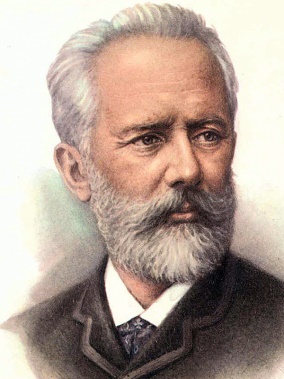 симфония «Зимние грезы»увертюра – фантазия «Ромео и Джульетта»романс «Средь шумного бала»опера «Псковитянка»балет «Спящая красавицаопера«Иоланта»балет «Пиковая дама»